万东府发〔2021〕29号重庆市万盛经开区万东镇人民政府关于万东镇各村（居）民委员会选举结果的通报各村（居）委会，机关各科室，辖区各企事业单位：根据《重庆市村民委员会选举规程（试行）》、《重庆市居民委员会选举规程（试行）》、《重庆市万盛经开区党工委办公室、重庆市万盛经开区管委会办公室关于认真做好全区村（社区）“两委”换届工作的通知》（万盛经开委办发〔2021〕3号）和《关于印发万东镇第十一届村（居）民委员会换届选举工作实施方案的通知》（万东选组发〔2021〕60号）的要求，我镇19个村（居）都已完成了第十一届村（居）民委员会换届选举工作，现将结果通报如下：村委会选举结果五里村：傅先滨同志任主任，傅汝泽同志任副主任，叶开琴姚能连、朱小娅同志为委员。榜上村：周立伟同志任主任，舒锐同志任副主任，刘星同志为委员。新华村：娄必兰同志任主任，郭新鑫同志任副主任，王一煊康尔暄、娄小松同志为委员。	箐溪村：傅小平同志任主任，孙成承同志任副主任，何康容、张祥农、方英吉同志为委员。新田村：朱昌兵同志任主任，黄显宇同志任副主任，邹书淼、周倩、冉孟娟同志为委员。五和村：周冬勤同志任主任，张庭府同志任副主任，刘翱鹏、霍之科、刘晶晶同志为委员。六井村：姚能贵同志任主任，朱胜芳同志任副主任，张兴廷同志为委员。建设村：罗昭贤同志任主任，魏露同志任副主任，魏光伟同志为委员。居委会选举结果天池社区：傅春燕同志任主任，犹廷香同志任副主任，李静、何莉、张雅瑞同志为委员。花卉园社区：唐彬同志任主任，王锐同志任副主任，霍登莲、刘艳、雷蕾同志为委员。建新社区：张绍芳同志任主任，罗兵同志任副主任，孟艳萍、王春梅、任茂玲同志为委员。永利社区：向宗维同志任主任，蔡敏同志任副主任，何理、张静、王凯同志为委员。红枫社区：王冬梅同志任主任，江红同志任副主任，谭润兰、梁越、鲜宏胜同志为委员。	莲池苑社区：王代友同志任主任，黄在兵同志任副主任，李小华、夏万霞、张亭亭同志为委员。莲池社区：李晓玲同志任主任，何启斌同志任副主任，黄小琴、邹敏、穆秋吉同志为委员。海棠社区：张怀阳同志任主任，李琴斯燕同志任副主任，周泽娟、傅春茂、邱洁、王蝶同志为委员。塔山社区：何文华同志任主任，王豪同志任副主任，卢萍、王东梅、呙翠钰同志为委员。新房社区：杨德平同志任主任，王红兵同志任副主任，刘丽、周涛、杜学燕同志为委员。阳光社区：李昌骏同志任主任，姚体梅同志任副主任，鲁安兰、罗丹、王仁莉同志为委员。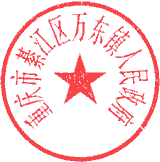 	                    重庆市万盛经开区万东镇人民政府                             2021年7月21日（此件主动公开）重庆市万盛经开区万东镇党政办公室           2021年7月21日印发 